Oakham Town Council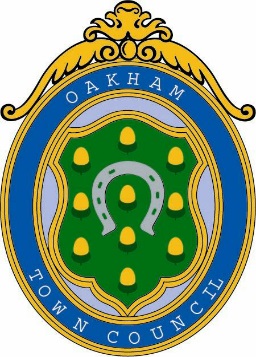 Rol House, Long Row, Oakham, Rutland, LE15 6LN 01572 723627         enquiries@oakhamtowncouncil.gov.ukwww.oakhamtowncouncil.gov.ukMINUTES OF A FULL COUNCIL MEETING OF OAKHAM TOWN COUNCIL HELD ON WEDNESDAY 13th DECEMBER 2023 AT 6.30 P.M. IN THE TOWN COUNCIL CHAMBERSIN ATTENDANCE:	Cllrs:   S-A. Wadsworth, (Chair), P Ainsley, A Lowe, P Wildbore, S Pryer, L Chatfield. H Williams, J Lucas, C Nix     J Hall, P Buxton, S Pryer.ALSO IN ATTENDANCE:	Kathy Geraghty (Deputy Clerk) and three members of public.Cllr Wadsworth opened the meeting and welcomed all present.12/2023-01APOLOGIES AND REASONS FOR ABSENCE:  To receive and approve apologies for absences. None.12/2023-02 DECLARATION OF MEMBERS’ INTERESTS AND APPLICATIONS FOR DISPENSATION: Cllr J Hall re Canal Green Corridor Project, Cllr H Williams Armed Forces Breakfast.12/2023-03 DEPUTATIONS FROM MEMBERS OF THE PUBLIC:  An opportunity for members of the public to speak in accordance with Standing Orders 1 (d)- 1(i) None.12/2023-04 UPDATE FROM COUNTY COUNCILLOR:  Cllr Raymond Payne consultation with Parks school was very successful, an independent moderator has been appointed & going to government for the second stage.Local Plan -January 2024 very important, passed for 20-30 years developers now know 5-year supply of houses. Need a submission from OTC.Well done for the Christmas lights, looks amazing.  12/2023-05TO RECEIVE AND ACCEPT MINUTES: 8th November 2023: Proposed A Lowe, seconder P Wildbore and passed with three abstentions by members who were not present at the meeting. 12/2023-05 TO RECEIVE AND ACCEPT MINUTES 22nd November 2023 Extraordinary Meeting: Proposed P Wildbore, seconder A Lowe, carried 2 x abstentions.12/2023-06COUNCILLORS QUESTIONS:Cllr H Williams did mention The Local Plan and Banking Hub was going to be in Oakham very soon by a company called Cash Access UK.Cllr P Wildbore did say that the Tree Champions were going to be hosted in ROL House.12/2023-07 CLERKS REPORT: None12/2023-08CHAIRMANS REPORT:The Chair reported the events she attended.12/2023-09BANK STATEMENTS:Proposed: Cllr P Ainsley, seconder by Cllr L Chatfield, carried 1 x against 1 x abstained. 12/2023-10 BUDGET AND PRECEPT FOR 2024-2025:10.1 Earmarked Reserves: Cllr A Lowe Finance Chairman spoke about the meeting prior to the Full Council about Earmarked Reserves policy. Moving forward with the Clerk to work on this together. Serve weather reserve, play equipment CIL money, unplanned maintenance etc. Proposer A Lowe, seconder P Buxton carried.  10.2 In principle accept what is happening, come back in January 2024 as a working document. Deferred to the January meeting. Proposer A Lowe, seconder S Wadsworth, carried. 12/2023-11-ARMED FORCES GRANT APPLICATION:Cllr Lowe spoke about the good work that the Armed Forces and Veterans Breakfast Club do now in the 5th year in Oakham, to support them with a grant for banners and promotional items. Grant awarded £400, proposed P Ainsley, seconder P Buxton carried, 1 x against. Cllr Chris Clarke arrived 7.10pm12/2023-12 TO CONSIDER CORRESPONDENCE RECEIVED:12.1 Oakham United Charities registered charity number 217552.Oakham Town Council agree to relinquish its power of appointment of trustees to the charity, proposed A Lowe seconder H Williams carried.12/2023-13 TREE GUARDS:Tree guards by G Walker tree work, grounds maintenance words into the contract. Proposed P Wildbore, seconder H Williams carried.12/2023-14 OAKHAM CANAL GREEN CORRIDOR MEETINGS: Requested meetings in ROL House as a trial run, Cllr Williams also said Citizens Advice Rutland have a free room for up to 12 people with key pick up and drop off.Proposer S Wadworth seconder C Clark carried 2 x abstained.   12/2023-15 STREET LIGHTING ELECTRICITY INVOICE:Pay the bill -£37,689.52 over four days in 2024. Proposer S Wadsworth, seconded P Ainsley carried.12/2023-16 PROPOSAL FOR STREET LIGHTING BILL:LED lights done lamp posts, be robust to RCC LED heads managed this expense to cap our liability, motion lights to save money, zoning the lights carbon neutral, Cllr Williams suggested asking for grants for help with LED lights for Oakham. Negotiate our lighting expenditure. Proposal that OTC approach RCC suggestion cap to precept plan. OTC earmarked -finance group. A Lowe with the Clerk to RCC, PA to step in if AL not available due to work commitments.  Proposed by A Lowe, seconded S Wadsworth carried.12/2023-17 CENTENARY FIELD SIGNAGE:Permanent signs x 3 for the Centenary Field with a couple of adjustments to keep in line with other signs in OTC parks. Review signs in Royce’s/ Willow Crescent Proposed P Wildbore, seconder C Clark carried.TIME AND DATE OF NEXT MEETING: 6:30pm 10th January 2024Meeting Finished at 19:10 pmSigned ________________________________   Date_____________________